BrainstormingWhat ways could you improve a grocery store?What are ways to light a candle without using a match? What are things you can do to avoid long lines at the check out counters? You created a new product for a toothpaste that provides you with all the minimum daily requirements for vitamins, this tooth paste is guaranteed to protect teeth from cavities and also reverses cavities.  Find a Slogan. You are in charge of introducing a new children's cereal that makes children get straight A's in school.  What do you name this cereal?What do a cascading waterfall and a toothpick have in common? What would happen if all conflicts were resolved in less than 10 minutes?Besides snapping your fingers what are some ways to get a waiters attention? What are things you can do to avoid long lines at the check out counters? Benefits Develop a sense of teamwork

Exercise and practice team creativity and brainstorming

Celebrate success

Demonstrate that your company values creativity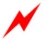 Build moraleGenerate great ideas! 